Career Technical Education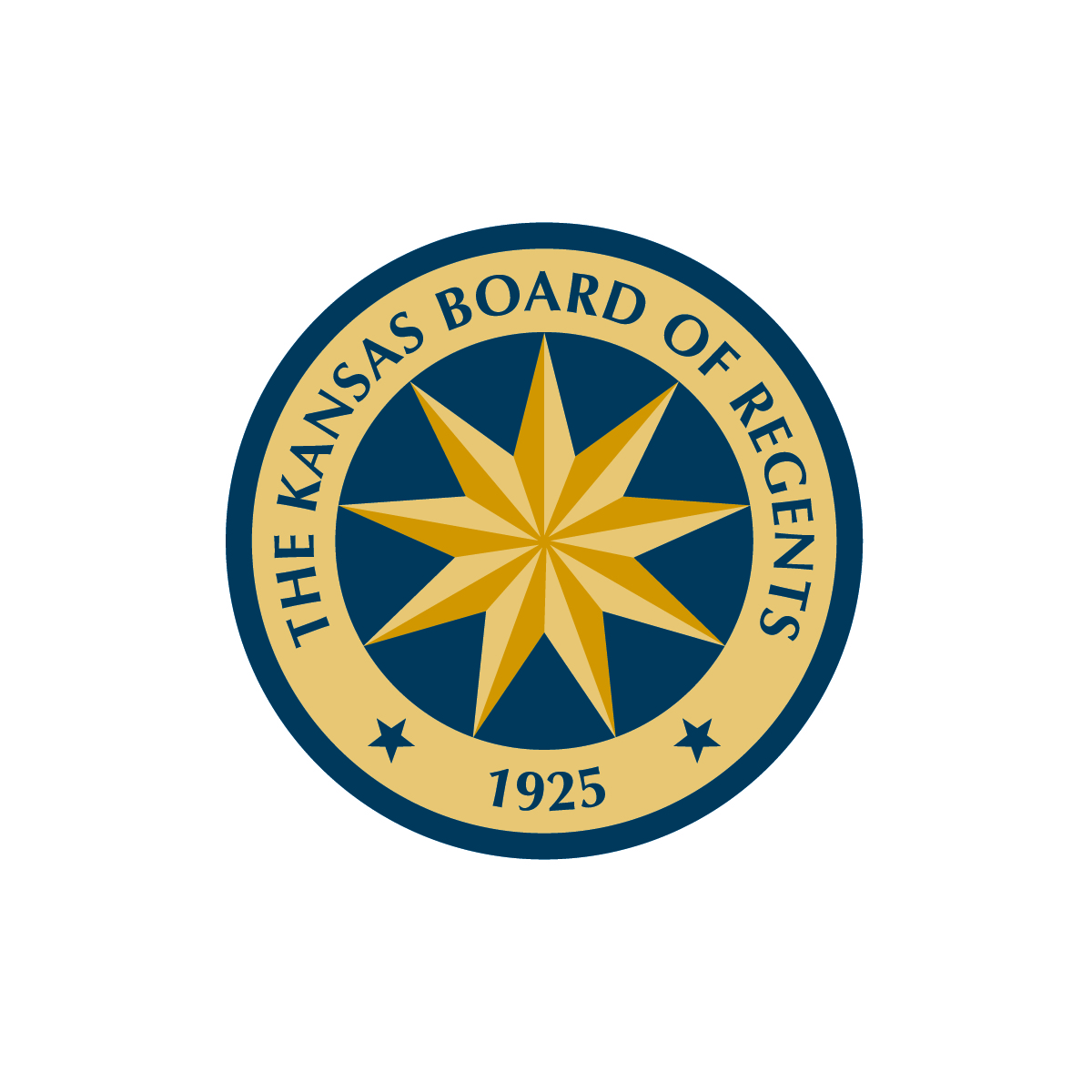 Perkins Reserve Fund ApplicationAlignment between KSDE and KBORState Fiscal Year 2024 (Fed FY23/AY24)Purpose of Reserve GrantsReserve Fund grants are awarded to eligible recipients, on a competitive basis, to support special projects focused on development, improvement and/or expansion of CTE programs to address regional or statewide workforce development needs in high-skill, high-wage, or in-demand occupations in critical or emerging industries.  Eligible RecipientsInstitutions eligible for a postsecondary Reserve Fund grant award must currently offer Perkins approved CTE programs in: rural areas;   areas with high percentages of CTE concentrators or CTE participants;areas with high numbers of CTE concentrators or CTE participants; orareas with disparities or gaps in performance as described in section 113(b) (3)(C)(ii) Award PeriodThis Reserve Fund grant award(s) is for the period of September 15, 2023 through June 30, 2024. All work on the alignment must be completed by May 2, 2023. Funds will be drawn down on a reimbursement basis. The focus of the grant is to address programs of study for Construction Technology and Welding Technology programs. According to the Perkins V, Strengthening Career and Technical Education for the 21st Century Act, the term “program of study” means a coordinated, nonduplicative sequence of academic and technical content at the secondary and postsecondary level that:incorporate challenging State academic standards, including those adopted under section 1111(b)(1) of the Elementary and Secondary Education Act of 1965; addresses both academic and technical knowledge and skills, including employability skills; is aligned with the needs of industries in the economy of the state, region, tribal community, or local area; progresses in specificity (beginning with all aspects of an industry or career cluster and leading to more occupation-specific instruction);has multiple entry and exit points that incorporate credentialing; andculminates in the attainment of a recognized postsecondary credential. Scope of WorkTo align to the statutorily defined “program of study,” members from both the Construction Technology and Welding Technology programs will be selected and paid a $2,500 stipend per faculty member to articulate secondary coursework to postsecondary coursework and/or programs statewide. There will be a total of four (4) college faculty members engaged in this project for the state – two (2) for Construction Technology and two (2) for Welding Technology. Faculty members will present their findings to their respective program alignment peers for review and discussion and will assist Board staff through the realignment approval process. Funding RestrictionsAll Perkins grant expenditure restrictions and EDGAR rules applyNo funding for exploration of potential new programs No marketing/outreachTimelineAugust 18, 2023 @ 2:00pm CDT – RFP Webinar – optional (two Reserve grants will be covered)September 8, 2023 @ 5:00pm CDT – Applications are dueOctober 2, 2023 – Awards are madeFebruary 23, 2024 @ 1:00pm CDT – Mandatory check-in call with Crystal Roberts and April HenryMay 2, 2024 – All work must be completed, and findings submitted to the TEAJune 30, 2024 – Award period endsJuly 15, 2024 – Final Report is dueOptional RFP WebinarProspective applicants are welcome to join the RFP Webinar on August 18, 2023 @ 2:00pm CDT.Mandatory Check-in CallEach recipient is required to participate in a check-in call with Crystal Roberts and April Henry on February 23, 2024 @ 1:00pm CDT.Application Process Interested, qualified Construction Technology and Welding Technology faculty members must submit a proposal describing their expertise in program alignment process and related experience with working with local school districts and/or high schools on their aligned programs.  Proposals for the Perkins Reserve Grant must consist of:Cover sheetApplicationSuccessful applications must include:Experience with the higher education program alignment process Experience with secondary program alignment Ability to work in tandem with another faculty member Ability to work with K-12 teachers (required)Approval from the college president to work on this project outside of contractual responsibilitiesSubmission RequirementsA signed electronic copy of the Reserve Fund Proposal must be submitted to: PerkinsV@ksbor.org no later than 5:00 p.m. CDT on September 8, 2023. Proposals received after the due date and time will not be considered for an award.Reporting RequirementsA final recommendation to be presented to the Technical Education Authority’s Technical Program and Curriculum Committee must be submitted to Board staff no later than May 2, 2024.Failure to Commence ProjectIf the project activities described in the grant proposal have not commenced within 60 days after acceptance of the grant award, the recipient must report in writing the steps taken to initiate the project, the reason for the delay and the expected start date and submit an adjusted project timeline. If project activities have not commenced within 30 days of receipt of the above letter, Board staff may terminate the grant and the recipient will be required to return all unused grant funds with a complete accounting of all expenditures.Right to Terminate the GrantAfter a grant is awarded, any adjustments and/or modifications to the activities must be approved by Board staff prior to the change occurring. Failure to request grant changes in advance may result in the returning of funds expended without approval and/or termination of the grant. Board staff reserves the right to terminate any grant award and cease payment to the recipient for failure to comply with applicable laws, regulations, and/or terms of the grant assurances. Further, Board staff may seek reimbursement of any or all grant funds if the recipient fails to perform in accordance with the terms of the grant assurances and reporting requirements.Unused FundsAll grant funds awarded and drawn out of KBOR system but not expended or encumbered by June 30, 2024 must be returned to KBOR within 15 days after of the end of the grant award period.Carl Perkins Reserve Funds Alignment between KSDE and KBORState Fiscal Year 2024 (Fed FY23/AY24)Cover SheetInstitution NamePostsecondary Funding: I understand that if funds become unavailable this application may be terminated. If satisfactory progress and documentation are not made regarding the intended outcomes of this application or if this institution fails to comply with applicable laws, regulations, assurances and/or terms of this grant this application becomes null and void and all funds must be returned. I further understand that supplanting of funds is not allowed under the Strengthening Career and Technical Education for the 21st Century Act (Perkins V).Institutional ContactsCTE Faculty member applying for the GrantPresident’s Signature                                                                                            DateSTATE USE ONLY—DO NOT WRITE BELOW THIS LINE$	Approved Grant Award AmountKBOR Authorized Representative                                                                      DateAlignment between KSDE and KBOR Grant ApplicationInstitution _____________________A.	Project NarrativeExplain your experience with the KBOR program alignment process.  Explain your experience with the KSDE program alignment process. Explain your ability and willingness to work with another faculty member across the state on achieving the grant goal. Is there a specific faculty member you wish to work with on this project? If so, who? Explain any background you have working with secondary teachers. Will you be able to complete this project before the due date of May 2, 2024?B.	Contractual Provisions Attachment and Local Assurances/Contractual Agreements	Submit signed, completed copies of these documents. Incomplete proposals will not be considered.State of KansasDepartment of Administration DA-146a (Rev. 07-19)CONTRACTUAL PROVISIONS ATTACHMENTImportant: 	This form contains mandatory contract provisions and must be attached to or incorporated in all copies of any contractual agreement. If it is attached to the vendor/contractor's standard contract form, then that form must be altered to contain the following provision:The Provisions found in Contractual Provisions Attachment (Form DA-146a, Rev. 07-19), which is attached hereto, are hereby incorporated in this contract and made a part thereof.The parties agree that the following provisions are hereby incorporated into the contract to which it is attached and made a part thereof, said contract being the_____________ day of _____________, 2023____ .Terms Herein Controlling Provisions: It is expressly agreed that the terms of each and every provision in this attachment shall prevail and control over the terms of any other conflicting provision in any other document relating to and a part of the contract in which this attachment is incorporated. Any terms that conflict or could be interpreted to conflict with this attachment are nullified.Kansas Law and Venue: This contract shall be subject to, governed by, and construed according to the laws of the State of Kansas, and jurisdiction and venue of any suit in connection with this contract shall reside only in courts located in the State of Kansas.Termination Due to Lack Of Funding Appropriation: If, in the judgment of the Director of Accounts and Reports, Department of Administration, sufficient funds are not appropriated to continue the function performed in this agreement and for the payment of the charges hereunder, State may terminate this agreement at the end of its current fiscal year. State agrees to give written notice of termination to contractor at least thirty (30) days prior to the end of its current fiscal year and shall give such notice for a greater period prior to the end of such fiscal year as may be provided in this contract, except that such notice shall not be required prior to ninety (90) days before the end of such fiscal year. Contractor shall have the right, at the end of such fiscal year, to take possession of any equipment provided State under the contract. State will pay to the contractor all regular contractual payments incurred through the end of such fiscal year, plus contractual charges incidental to the return of any such equipment. Upon termination of the agreement by State, title to any such equipment shall revert to contractor at the end of the State's current fiscal year. The termination of the contract pursuant to this paragraph shall not cause any penalty to be charged to the agency or the contractor.Disclaimer of Liability: No provision of this contract will be given effect that attempts to require the State of Kansas or its agencies to defend, hold harmless, or indemnify any contractor or third party for any acts or omissions. The liability of the State of Kansas is defined under the Kansas Tort Claims Act (K.S.A. 75-6101, et seq.).Anti-Discrimination Clause: The contractor agrees: (a) to comply with the Kansas Act Against Discrimination (K.S.A. 44-1001, et seq.) and the Kansas Age Discrimination in Employment Act (K.S.A. 44-1111, et seq.) and the applicable provisions of the Americans With Disabilities Act (42 U.S.C. 12101, et seq.) (ADA), and Kansas Executive Order No. 19-02, and to not discriminate against any person because of race, color, gender, sexual orientation, gender identity or expression, religion, national origin, ancestry, age, military or veteran status, disability status, marital or family status, genetic information, or political affiliation that is unrelated to the person's ability to reasonably perform the duties of a particular job or position; (b) to include in all solicitations or advertisements for employees, the phrase "equal opportunity employer"; (c) to comply with the reporting requirements set out at K.S.A. 44-1031 and K.S.A. 44-1116; (d) to include those provisions in every subcontract or purchase order so that they are binding upon such subcontractor or vendor; (e) that a failure to comply with the reporting requirements of (c) above or if the contractor is found guilty of any violation of such acts by the Kansas Human Rights Commission, such violation shall constitute a breach of contract and the contract may be cancelled, terminated or suspended, in whole or in part, by the contracting state agency or the Kansas Department of Administration; (f) Contractor agrees to comply with all applicable state and federal anti-discrimination laws and regulations; (g) Contractor agrees all hiring must be on the basis of individual merit and qualifications, and discrimination or harassment of persons for the reasons stated above is prohibited; and (h) if is determined that the contractor has violated the provisions of any portion of this paragraph, such violation shall constitute a breach of contract and the contract may be canceled, terminated, or suspended, in whole or in part, by the contracting state agency or the Kansas Department of Administration.Acceptance of Contract: This contract shall not be considered accepted, approved or otherwise effective until the statutorily required approvals and certifications have been given.Arbitration, Damages, Warranties: Notwithstanding any language to the contrary, no interpretation of this contract shall find that the State or its agencies have agreed to binding arbitration, or the payment of damages or penalties. Further, the State of Kansas and its agencies do not agree to pay attorney fees, costs, or late payment charges beyond those available under the Kansas Prompt Payment Act (K.S.A. 75-6403), and no provision will be given effect that attempts to exclude, modify, disclaim or otherwise attempt to limit any damages available to the State of Kansas or its agencies at law, including but not limited to, the implied warranties of merchantability and fitness for a particular purpose.Representative's Authority to Contract: By signing this contract, the representative of the contractor thereby represents that such person is duly authorized by the contractor to execute this contract on behalf of the contractor and that the contractor agrees to be bound by the provisions thereof.Responsibility for Taxes: The State of Kansas and its agencies shall not be responsible for, nor indemnify a contractor for, any federal, state or local taxes which may be imposed or levied upon the subject matter of this contract.Insurance: The State of Kansas and its agencies shall not be required to purchase any insurance against loss or damage to property or any other subject matter relating to this contract, nor shall this contract require them to establish a "self-insurance" fund to protect against any such loss or damage. Subject to the provisions of the Kansas Tort Claims Act (K.S.A. 75-6101, et seq.), the contractor shall bear the risk of any loss or damage to any property in which the contractor holds title.Information: No provision of this contract shall be construed as limiting the Legislative Division of Post Audit from having access to information pursuant to K.S.A. 46-1101, et seq.The Eleventh Amendment: "The Eleventh Amendment is an inherent and incumbent protection with the State of Kansas and need not be reserved, but prudence requires the State to reiterate that nothing related to this contract shall be deemed a waiver of the Eleventh Amendment."Campaign Contributions / Lobbying: Funds provided through a grant award or contract shall not be given or received in exchange for the making of a campaign contribution. No part of the funds provided through this contract shall be used to influence or attempt to influence an officer or employee of any State of Kansas agency or a member of the Legislature regarding any pending legislation or the awarding, extension, continuation, renewal, amendment or modification of any government contract, grant, loan, or cooperative agreement.LOCAL ASSURANCESWe, as an eligible recipient for funds under the Strengthening Career and Technical Education for the 21st Century Act (Perkins V) hereby grant the following assurances:Applicants submitting an application to the Kansas Board of Regents, certify they have read all application documents including any revised documents and agree to comply with all applicable federal requirements as outlined in the Strengthening Career and Technical Education for the 21st Century Act (Perkins V), subsequent federal requirements, state requirements, local laws, ordinances, rules and regulations, public policies herein and all others applicable.  To administer each program, service or activity covered in this application in accordance with all applicable statutes and regulations governing the Strengthening Career and Technical Education for the 21st Century Act (Perkins V).No funds expended under the Act will be used to acquire equipment (including computer software) in any instance in which such acquisition results in a direct financial benefit to any organization representing the interests of the acquiring entity or the employees of the acquiring entity, or any affiliate of such an organization.Certifies by its representative’s signature hereon that neither it nor vendors used in expenditures with the Strengthening Career and Technical Education for the 21st Century Act are presently debarred, suspended, proposed for disbarment, declared ineligible, or voluntarily excluded from participation in this Agreement by any federal or state department or agency.  To comply with all reporting requirements in a timely manner and that the information reported is valid, reliable and accurate.The determinations regarding the distribution of these grant funds are an agency action by the Kansas Board of Regents, an agency of the State of Kansas.  In accordance with K.S.A 77-601 et seq., the Kansas Board of Regents is hereby providing final notice that, with respect to the distribution of these funds, the board has taken final agency action.  Any petition for judicial review must be filed within 30 days of the date of award.  To be in compliance with Executive Order 12246; Title VI of the Civil rights Act of 1964, as amended; Title IX Regulations; Section 504 of the Rehabilitation Act of 1973, as amended; Individuals with Disabilities Education Act and any other federal or state laws, regulations and policies which apply to the operation of the programs.We will not discriminate on the basis of sex, race, color, national origin or disability in the educational programs, services or activities being provided.We assure the Kansas Board of Regents in our intent to comply with these Local Assurances as outlined in this document.  Further, we are willing to explain, in writing, how we intend to comply with each of these assurances.Signature of President or Authorized Administrator						DatePrinted Name				 	TitleResponsibilityName & PositionTelephoneEmail AddressPerkins CoordinatorProgram NameName & TitleTelephoneEmail Address